服刑人员家属可视亲情电话流程一、实名注册-预约申请：已有现场会见记录的服刑人员家属可通过手机下载狱务通app进行实名注册，注册成功后根据指引可直接网上申请预约通话。未有现场会见记录的服刑人员家属，为减少人员接触，在申请注册环节，务必上传能够证明与服刑人员亲属关系的证明（公安出具的亲属关系证明、户口本主页及本人页信息、户籍所在地出具的亲属证明等），提交审核。APP下载地址：https://www.yuwugongkai.com/app_preview/family_download二维码下载地址：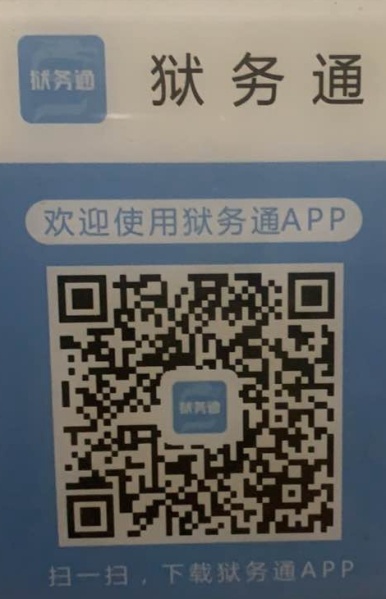 二、等待审核：家属通过狱务通app进行预约会见之后，监狱对预约申请进行审核。审核通过后，系统会自动发送通知到家属app中，提示预约成功，会见时间等。三、可视通话：在通话当天，根据预约时间，预约成功的家属提前5分钟打开手机狱务通app，并确保周边没有任何其他人员参与会见，等待监狱方进行呼叫，呼叫成功之后，可进行可视亲情电话。